Introduction In the era of Big Data users  have the need to organize their data. With the growing possibility of systems generating information and colleagues exchanging information with them, the urge to bring order is imminent, otherwise an EHR would be cluttered with too much irrelevant information. Data grouped, filtered and sorted for different purposes. is becoming more complex. In fact patients being treated in one location might become a rarity. Many institutions are specialized in one sector of healthcare. The consequence is that patients with a long history of health issues are treated by many care providers and transferred frequently to many institutions. Healthcare needs a method of being able to track and follow the medical progress of the patient.Health Concern is intended to make this possible. ata  grouped in clusters which have a concern in common. The health concern is used to track  belonging to that concern. Views built using the concern as the common reference to show the longitudinal history of the patient.This Domain Analysis Model is the initial introduction to the modeling of Health Concerns. In the DAM we explore the various use cases and storyboards of which we have to take account of in the DMIM and RMIM’s of Health concerns.DefinitionsThe health related matter is of sufficient interest/importance that someone in the health care environment (patient, family, provider) has identified to be requiring some attention and perhaps tracking A health concern  identified from perspective: Patient amily membercarer rovider physician, surgeon, physical therapist, respiratory therapist, nutritionist, health educator, social worker, etc Previous discussion has indicated that a Health Concern requires some sort of action on the part of the care team (which potentially includes the subject and/or record target), based on the specifics of the which names the Health Concern. Thus, there is a Condition specific requirement to be the reason for some action, even if that action is to simply observe. A also impl one or more (prioritized) Goals, i.e. an assertion of what should happen or the desired outcome. Another aspect of health concern is where the meaning of concern is viewed as a worry or risk of something that might happen in future resulting in precautions against these concerns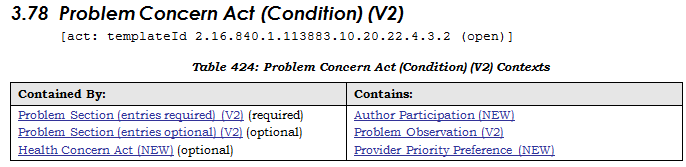 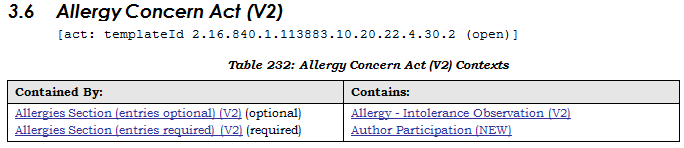 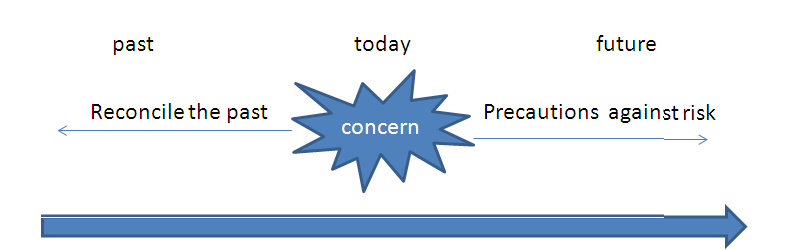 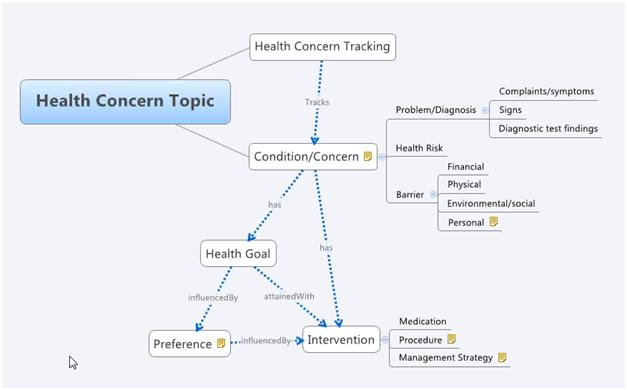 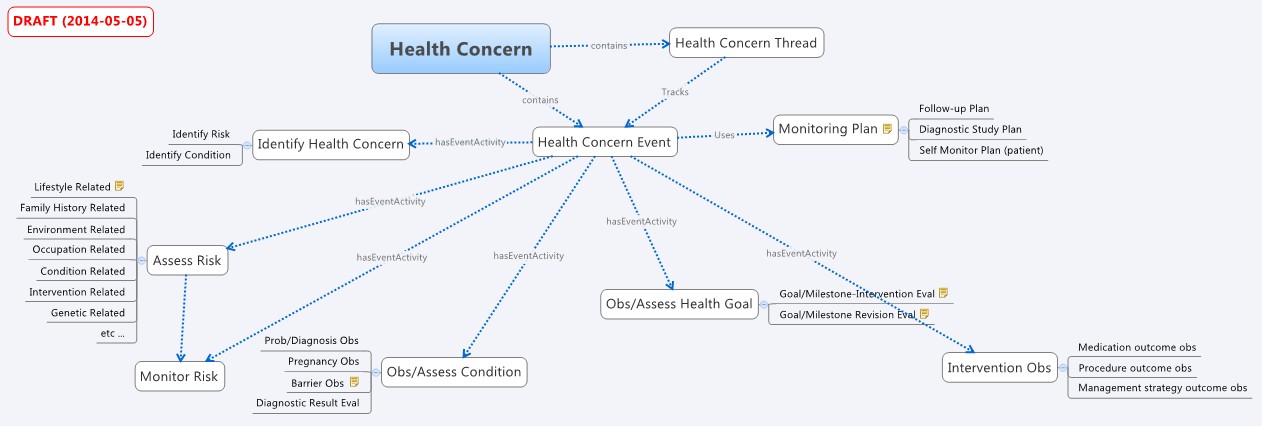 Health concern is used to in the health records. like observations, medication, diagnosis and such are grouped into concerns. This is done by looking back into the past and tagging information to a concern.  This could mean that health concerns is used to personalize views on the medical recordsHealth Concern racking contains no semantics beyond that need for tracking 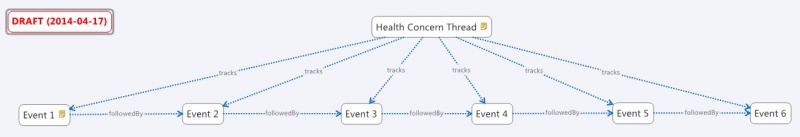 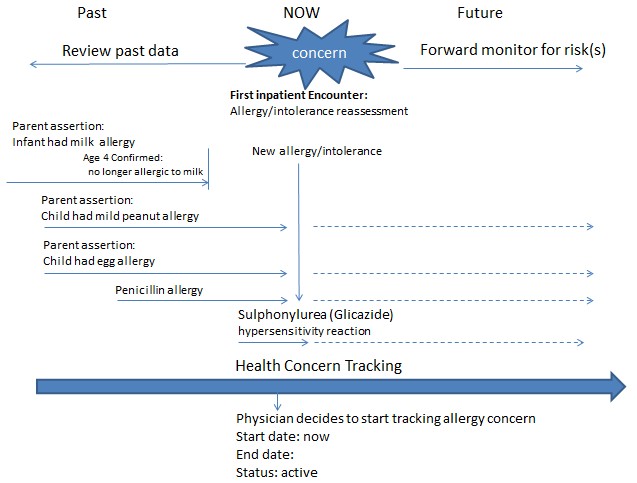 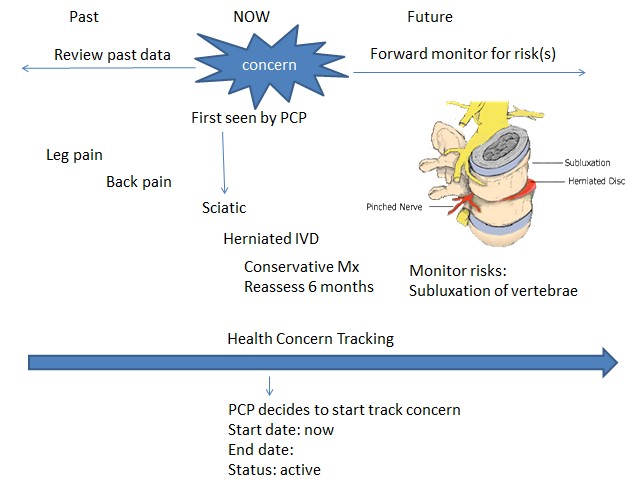 Health Concern Observation Health concern observations are observations and evaluations (meta-observations) of matters related to a patient's health that are of interest or important to someone.The observations and evaluations can be from the perspective of the patient, the patient's family, the carer, or any health care providers involved in the care of the patient The scope of observations and evaluations cover health issues, conditions, problems, diagnosis Related health concern observations are linked and tracked by the Health Concern Tracker Tracking: A Health Concern or a set of related health concerns (expressed as issue(s), condition(s), problem(s), diagnosis/diagnoses, risk(s), barrier(s) are linked to a set of supporting information including complaints (by patient and/or patient family), signs, symptoms, diagnostic findings through health concern tracking Other related topics such as goal(s), preference(s) and intervention(s) [and their related observations/evaluations] may also be linked to health concern(s) through the health concern tracking.AnalogyThe health concern tracker and health concern observations relationship can be akin to the health concern tracker as the connecting vines of a bunch of grapes 
The entry point is the principal health concern observation: e.g. asthma in the simple patient journey storyboard 
Each health concern observation (e.g. chief complaints on first encounter, presenting problems at local hospital emergency department, etc) can be considered as a grape 
From the entry point, navigation can be made along the branches of the vine to individual grape Use Case examplesThe use cases collected can be divided into the following categories:From various points of view (Care giver/ Patient) How individuals interact with system Tracking a concern over time Transitions Various Points of ViewUser story  Nr 1: Abdomal PainRicardo D.: healthy young mechanic 22 years old has pain in the abdomen. He cannot digest his meals and vomits all the food he eats. He complains about his ache to his mother. 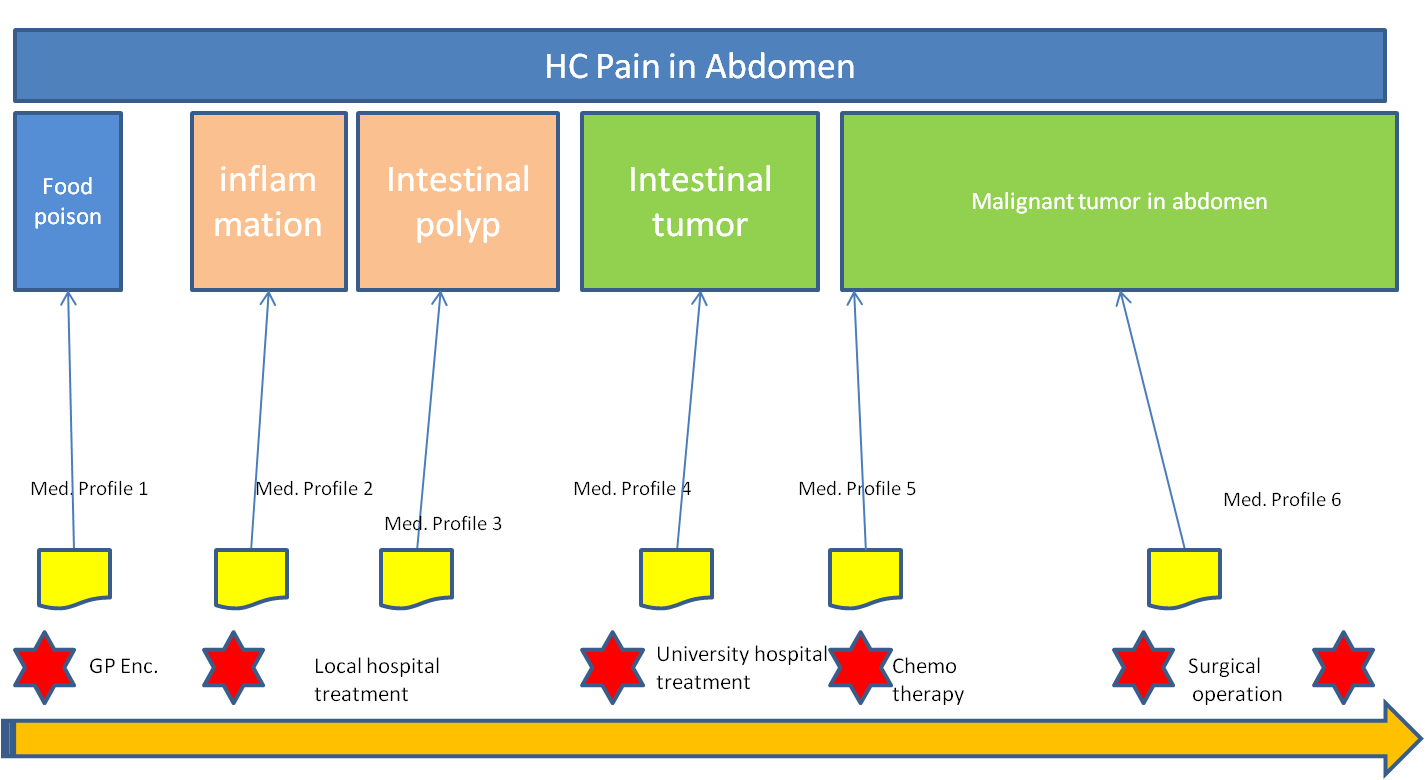 Figure  Logitudinal view health concernsThe first diagnosis of the GP is food poisoning. Medication is given for diarhea and food poisoning.  The vomiting and pain still remain after 3 weeks. The GP suspects some inflammation in the abdomen. New medication is given and meanwhile the boy is referred to the general hospital. 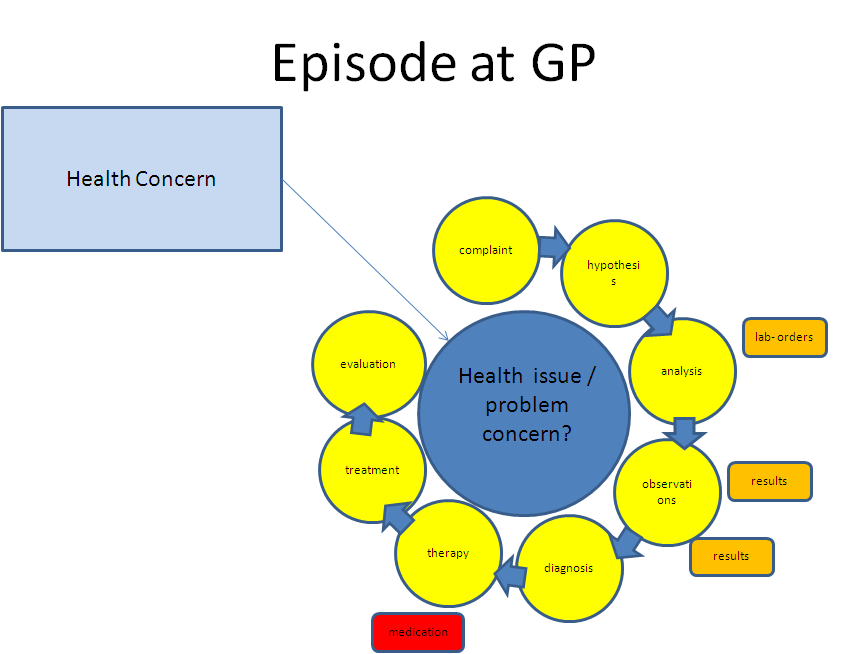 Figure  Events and flow primary careThe general hospital investigates a possible inflammation, but do not find the cause. The hypothesis changes to a possible polyp in the intestines. Meanwhile Ricardo is severely weakened and is put on tube feeding. The scans are showing no results.  Six months have passed since the initial complaints. Figure  Events and flow general hospital, while reflecting back at concerns within the primary careThe parents have no confidence in the general hospital and consult the university hospital. The medical records are submitted to the university hospital. The physician suspects intestinal tumor, but the scans show no results. Finally after 8 months they find the cause of the problems: a malignant tumor in the abdomen. 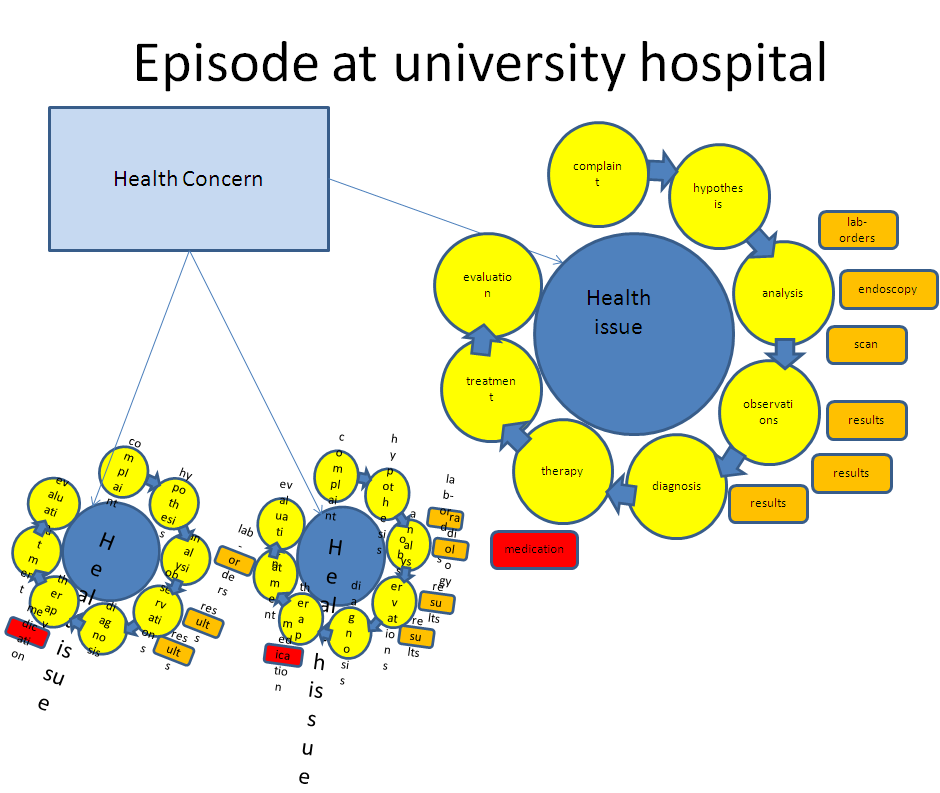 Figure  Events and flow in University hospital, while reflecting back at concerns in the pastRicardo is being treated with chemo therapy, but the therapy is not successful. The physician decides for surgery to remove the malignant tumor.  The surgery showed that the cancer has spread over a large part of the abdomen.  The physician removes as much malignant tissue, but concludes that  the situation is too grave to be saved.Ricardo is brought home and the doctors give him 2 months to live.Ricardo celebrates his last birthday (23d) with his family and friends. On the 14th of June 2013  he passes away.Assigning definitionsThe overarching health concern is pain in abdomen. This is the view from the patient  and is the constant thread throughout the history.The GP thinks it is food poisoning. The problem concern could be defined as food poisoning.The general hospital suspects at first an inflammation of the abdomen. The problem concern  could be called inflammation.After investigation the hospital revised their findings and suspects an intestinal polyp in the large intestine. The problem concern would then be intestinal polyp.The university hospital review the results and are convince that the problem must be an intestinal tumor. The problem concern is then intestinal tumor.An endoscopic research traces the source of the tumor and the problem concern is set to malignant tumor in upper region of abdomen.The overarching health concern ( pain in abdomen)  is the view from a patient. The patient does not have a system to put this input.Most probably the care providers will define the problems like inflammation as their health concerns. 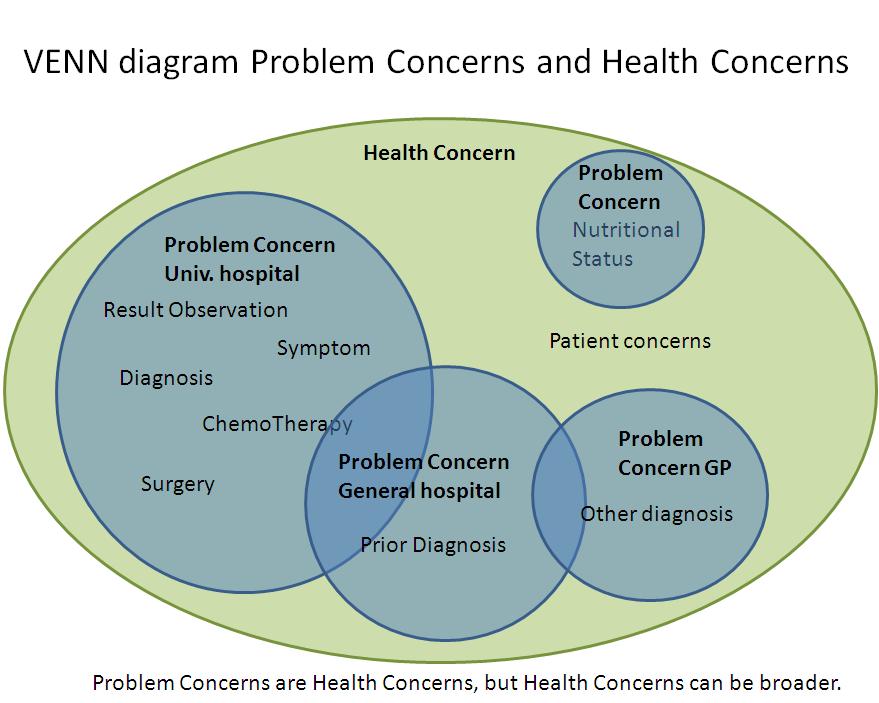 User story  Nr 2: Adverse Drug eventBackground87 year old white male. Dementia and cardiovascular diseaseLives in an assisted living facility in the memory care unitDaughter is primary care giver, legal guardian, and health care power of attorneyDaughter keeps a PHR to track her Dad’s medical historyDad has had adverse reactions to medications in the pastThe StoryIn March, 2011, nurses at the assisted living facility found Dad sleeping in the chair in his room and when they tried to get him up he seemed really hard to wake. He felt dizzy and was unable to stand up on his own. When they checked his blood pressure, it turned out to be dangerously low. His Heart rate was 32 beats per minute. He was taken to the Emergency Room. All the usual evaluations were conducted, and orders were written. Daughter was not present to discuss Dad’s medical history. Prior medication intolerances were documented in the paper work from the home, but didn’t get entered into the ER system. An order for Lorazepam was written. (Indication was not documented.) A pacemaker was recommended and was implanted the next day. The anesthesia left Dad very confused and disoriented. He kept getting out of bed and a bed alarm had to be used. He was driving the nurses crazy because he was constantly setting off the bed monitor. They had to check on him repeatedly. He wasn’t responding to their instructions about staying in his bed. On the day he was to be discharged (Friday), a nurse noticed that the ER physician had ordered a sedative for use if needed. So it was ordered and given in the early morning hours. Shortly afterward, Dad became severely disoriented, and unable to speak clearly. This led to another round of evaluations and the discharge had to be postponed. The weekend hit, and I wasn’t sure what was going to happen next. The situation seemed to have taken a real turn for the worse. It turned out that the sedative Dad had been given was similar to a medication I knew he had a bad reaction to several months back, but Dad can’t remember those things and I wasn’t there so the caregivers didn’t have the right information. Doctors were able to reverse the effects but three extra days were added to Dad’s hospital stay.I was very concerned about arranging for where Dad would go for rehabilitation. Each new environment made him more confused and agitated.Frequent visits helped Dad stay calm and that helped him rest as needed.Finding a bed in a rehab facility was difficult. It took the better part of two days to find a bed in a nearby facility and coordinate the transfer. Lost almost two days of work. The day Dad was supposed to be discharges was a third day out of workThe change in plans meant the bed situation and transfer had to be rescheduled and pushed care into the weekend which was difficult on coordination and communication.  The care team changed over the weekend—more new people to bring up to speed. The bed options all changed, and that planning had to be rethought and rearranged.My work outage extended unexpectedly into the next week and took another day out of the office to following Monday.Health ConcernsPrior adverse reactions to medications:Risperdal in 2010Severe hallucinations, confusionLexapro in 2009Moderate reaction: confusion, disorientation, depressionCare arrangements for rehabilitationDependence on daughter for care/living arrangementsWork outages for daughter Problem concernsCardiovascular DiseaseLow blood pressureLow heart rateAtrial FibrillationVascular DementiaNotes:If we want to track and understand to true cost of Adverse Drug Events, we need to be able to account for the full impact (ie full cost) of these events, not just to patients and their safety, but to care givers (which includes family members, not just practitioners) and to society as a whole.The Health Concern Tracker is what allows us to use systems to identify and track issues that are broader than the medical concerns the practitioners are focused on addressing.The Health Concern also shows a bigger picture across multiple Problem Concerns. Sometimes the right plan of care depends on considering more than just the primary Problem Concern. Figure  Health concerns over timeUser story Nr. 3 Concern for Cancer with tracking to observations of others BackgroundHealthy  38 year old actress.Observation 1: Mother diagnosed and  died of cancerObservation 2: BRCA-1 gene positive.Patient is concerned of the high risk of  cancer.The ArticleMY MOTHER fought cancer for almost a decade and died at 56. She held out long enough to meet the first of her grandchildren and to hold them in her arms. But my other children will never have the chance to know her and experience how loving and gracious she was. We often speak of “Mommy’s mommy,” and I find myself trying to explain the illness that took her away from us. They have asked if the same could happen to me. I have always told them not to worry, but the truth is I carry a “faulty” gene, BRCA1, which sharply increases my risk of developing breast cancer and ovarian cancer. 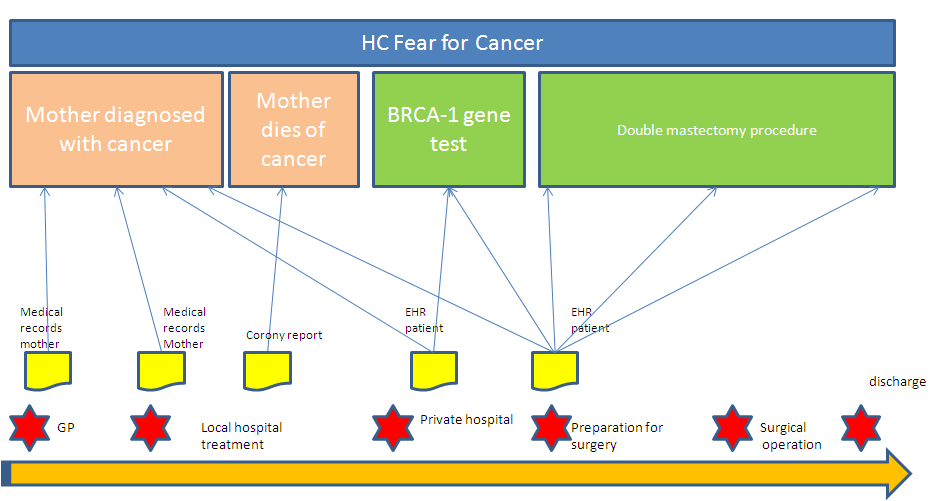 Figure   Time line with reference to other medical recordsMy doctors estimated that I had an 87 percent risk of breast cancer and a 50 percent risk of ovarian cancer, although the risk is different in the case of each woman. Only a fraction of breast cancers result from an inherited gene mutation. Those with a defect in BRCA1 have a 65 percent risk of getting it, on average. Once I knew that this was my reality, I decided to be proactive and to minimize the risk as much I could. I made a decision to have a preventive double mastectomy. I started with the breasts, as my risk of breast cancer is higher than my risk of ovarian cancer, and the surgery is more complex. On April 27, I finished the three months of medical procedures that the mastectomies involved. During that time I have been able to keep this private and to carry on with my work. But I am writing about it now because I hope that other women can benefit from my experience. Cancer is still a word that strikes fear into people’s hearts, producing a deep sense of powerlessness. But today it is possible to find out through a blood test whether you are highly susceptible to breast and ovarian cancer, and then take action. My own process began on Feb. 2 with a procedure known as a “nipple delay,” which rules out disease in the breast ducts behind the nipple and draws extra blood flow to the area. This causes some pain and a lot of bruising, but it increases the chance of saving the nipple. Two weeks later I had the major surgery, where the breast tissue is removed and temporary fillers are put in place. The operation can take eight hours. You wake up with drain tubes and expanders in your breasts. It does feel like a scene out of a science-fiction film. But days after surgery you can be back to a normal life. Nine weeks later, the final surgery is completed with the reconstruction of the breasts with an implant. There have been many advances in this procedure in the last few years, and the results can be beautiful. I wanted to write this to tell other women that the decision to have a mastectomy was not easy. But it is one I am very happy that I made. My chances of developing breast cancer have dropped from 87 percent to under 5 percent. I can tell my children that they don’t need to fear they will lose me to breast cancer. It is reassuring that they see nothing that makes them uncomfortable. They can see my small scars and that’s it. Everything else is just Mommy, the same as she always was. And they know that I love them and will do anything to be with them as long as I can. On a personal note, I do not feel any less of a woman. I feel empowered that I made a strong choice that in no way diminishes my femininity. I am fortunate to have a partner, Brad Pitt, who is so loving and supportive. So to anyone who has a wife or girlfriend going through this, know that you are a very important part of the transition. Brad was at the Pink Lotus Breast Center, where I was treated, for every minute of the surgeries. We managed to find moments to laugh together. We knew this was the right thing to do for our family and that it would bring us closer. And it has. Health ConcernsFear of cancer Problem concernsFear for breast cancerFear for ovarian cancer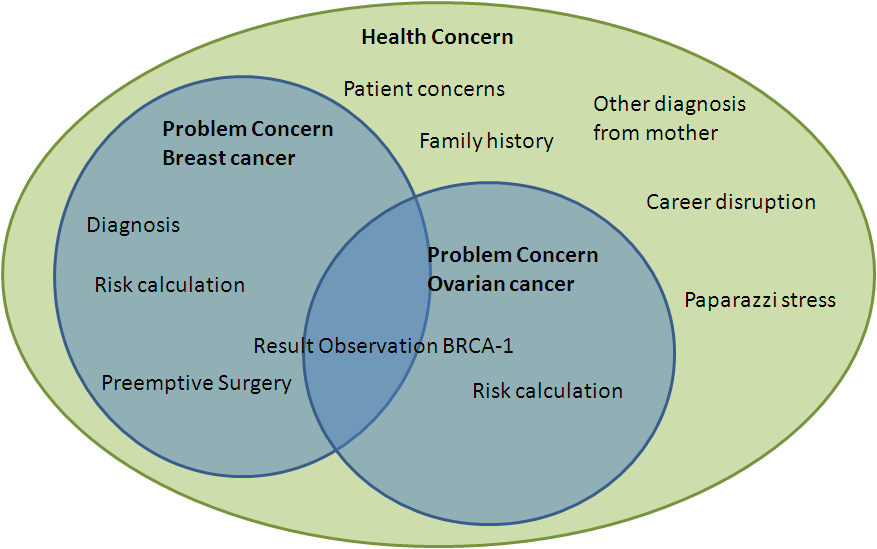 Figure  Venn Diagram breast cancer concernUser Story nr 4 Multiple  concerns with various providersBackgroundObese 24 year old man with multiple multi-layered concernsDiabetes concernHigh cholesterol problemPoor physical conditionUnhealthy eating habitsThe storyChubby Chuck has always had  a good appetite for fast food.  His weight has always been a problem and a reason for teasing, but Chuck is a cheerful fellow who manages to survive through hard times.  He does not  like to exercise, because he is ashamed to hoist his flabby waistline in a flashy sport suit. The office where he works has recently moved into a two story building with no elevators. One day while he had to climb the stairs he tried to catch his breath, but instead he saw stars and fainted.  His manager Mr. George Masterson helped him to recover and advised him to consult his doctor. Chuck made an appointment with his GP for the next morning . Doctor Robert Pill has been the family doctor since his childhood, but had not seen Chuck for many years. Dr. Pill was surprised that Chuck had gained so much weight and decided to carry out a thorough medical checkup with Chuck.  Analysis of his blood showed that Chuck had a glucose level of 13 mmol/l.  His total cholesterol level measured 10 mmol/l. Chuck is diagnosed with Diabetes type 2. Dr Pill registers his findings in the medical records of his system and prescribes insulin. But besides the medication Dr. Pill advised Chuck to follow a diet and start exercising. Dr. Pill sends the prescription electronically and a concern-id as a tag to the prescription.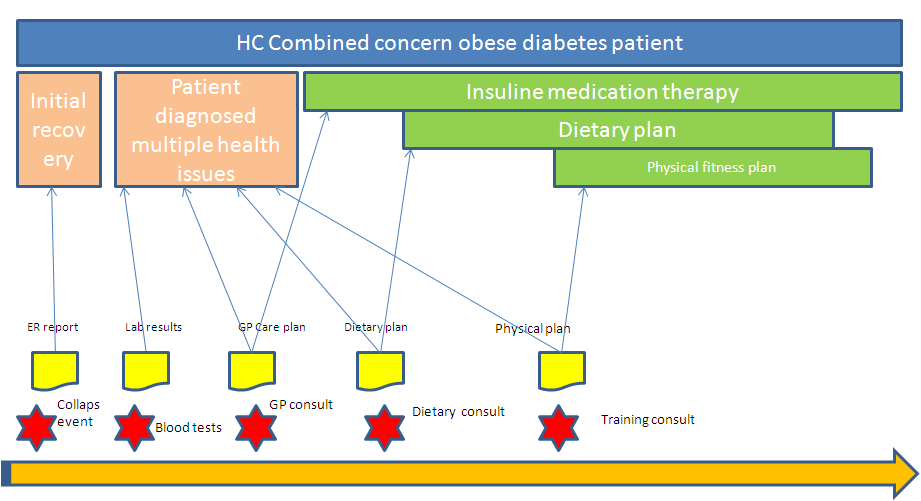 Chuck visited a dietitian in the same healthcare center and Mrs. Agatha Breadcrumb and read the referral that Dr. Pill had sent along to Mrs. Breadcrumb. Mrs. Breadcrumb explained to Chuck what kind of food he should omit and advised him on the diet he should follow. Chuck agreed to a dietary plan that she set up and  mrs. Breadcrumb noted down her findings in her system and the dietary plan under her own problem concern, but also referring to same concern-id as mentioned in the referral of Dr. Pill.Mr. Masterson, his manager wanted Chuck back in healthy condition, because Chuck was a valuable employee. He understood that Chuck would need coaching for his physical training and offered to pay for a personal trainer for Chuck. Marc Muscleman was recommended to him by Dr. Pill. Marc understood the problem and together with Chuck they made a training schedule, gradually building up his physical condition in 3 months. Marc measured the progress of Chuck and noted that down in the a physical progress report. The concern-id from Dr. Pill was attached to the progress file of Chuck.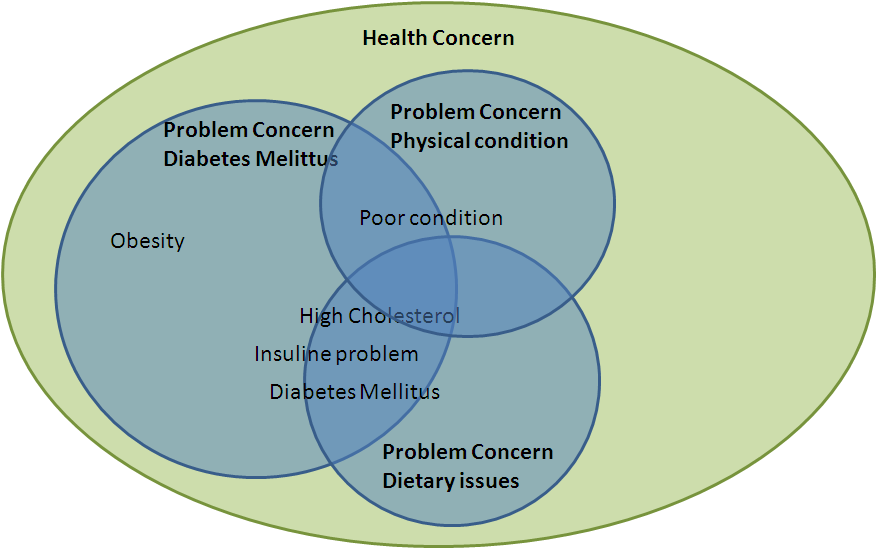 Health concernsBad physical conditionProblem concernsDiabetes Mellitus concernObesityHigh cholesterol concernWeak Physical conditionUser story  Nr : Advance Care PlanningMy Dad is 87 years old. He has Vascular Dementia, Congestive Heart Failure, High Blood Pressure, High Cholesterol, Hypertension and Glaucoma. He lived with me for a year and a half after his care became too much for my 86 year-old mother. After an elopement issue where he wondered across the street in the middle of a cold night, the family agreed it would be best for him to move to a facility that specialized in caring for patients with memory loss issues. Last year he had a bad case of Pneumonia and we nearly lost him. He spent 7 days in the ICU, 5 days in a step-down unit, and then two weeks in a rehabilitation facility. During this episode, the whole family became acutely aware that the time for Dad’s eventual departure could be coming in the not too distant  future. We all came to terms with it, even Dad. Last Sunday, our minister preached a great sermon titled, “What will be engraved on your headstone?”  The readings talked about how Paul did not fear death when he knew his life was coming to an end. The message explained how Paul was able to feel resolved at the time when he realized his life was coming to an end, knowing he had been a “good and faithful servant” and had “run a good race”. After church  we sat down as a family over lunch. We talked about the things that were important to us, as we each  considered the end of our lives. Dad shared that he was concerned about becoming a burden on his family. He didn’t want to ever be a financial burden, or a time burden. He was concerned about how much all his care was costing, and how  much effort it took to take care of him. He said that in the future, should something happen where he was “dead, but not really dead”, and the doctors said there was little chance of any real recovery from  this condition, he did not want us to keep him alive with medical machinery or feeding tubes which would prolonged that sort of life. He asked that we record his wishes not to have CPR performed. He said that if it was possible, and not too much of a burden on us, that he would prefer to die at home, in the company of his family, rather than in a hospital. He also added that after he had gone, since he would no longer need them, he would like to donate any of his organs which could be of use to others. I recorded all of his concerns, and wrote down his instructions about where he wanted to be buried and  his wishes regarding funeral arrangements. A few tears were shed, and the conversation was really heartfelt and genuine. I was so glad to know what Dad thought and how he felt about all this. It made  me feel more at ease knowing that the whole family knew what was important to Dad and that if the  time ever came when I needed to do my duty as his healthcare power of attorney, I would know in my heart what Dad wanted me to do.User Story nr : Conflicting InterventionsMy Father is 87 years old. He lives in a Memory Care Center because he has vascular dementia. He also  has congestive heart failure, has had quadruple by-pass surgery (in 2007), and now has a pace maker (in  2011). I am his legal guardian and his healthcare power of attorney. Dad has very bad back pain. It keeps him from moving around much, and consequently he spends a lot of time sitting in his room by himself. This is not good for his quality of life. He is much happier when he  is up and about and participating in activities with other residents. His PCP prescribed Celebrex for his back pain. After taking this medication for four weeks, he was getting noticeable relief and was spending more time walking outside of his room and partaking in activities. At his 6-month check-up with his Cardiologist, the Celebrex was discontinued due to concomitant risks of use. Dad takes Warfarin, so the Cardiologist was concerned the Celebrex could increase Dad’s risk of bleeding complications. The Cardiologist was also concerned that the Celebrex could decrease the effectiveness of the ACE Inhibitor  medication that Dad takes. When the nurses at the Memory Center got the order to discontinue Celebrex, they destroyed the remaining 2-month’s supply of the medication. (Dad’s insurance company requires that all medications are filled via mail-order with a 3-month’s supply.) At the 6-week follow-up visit with his PCP, Dad said his back was feeling better for a while and he was happy about doing a few more activities, but explained that lately he was feeling more pain again. The  PCP explained the risks to me (I take Dad to all his appointments). We agreed that concerns about Dad’s pain and low enjoyment of life, outweighed the concerns about the risks associated with the potential complications. The PCP provided orders for Dad to go back on the Celebrex. The nurses at the Memory  Care Center ordered another 3-month’s supply. Two weeks later, when the Cardiologist reviewed Dad’s medical record to check on the recent lab results and INR levels, he noticed that Dad’s medication list included Celebrex and he ordered it to be discontinued. The nurses destroyed the supply of Celebrex a second time. A week later when I came to visit, Dad’s back was really bothering him. I checked his medication log and  noticed that he was not being given any Celebrex. I asked the nurses why and they told me the Celebrex  order had been discontinued. I’m concerned. I don’t know how to communicate effectively about our choices regarding these trade-offs. I need a way to explain to the whole care team our decision to accept the risks associated with taking this medication, so that Dad’s life can be more enjoyable, even if that means it might be shorter. What point is there for Dad to live longer, if he can’t engage in activities and be free from pain? I am concerned about how to resolve the doctor’s conflicting points of view. I am also concerned about the cost of the medications that are being wasted.User story nr.  Health Concern Observations:A 48 year-old male patient was seen by a primary care provider (PCP) on 20 June 2012.Health concern observation: presenting signs and symptoms:He presented to the PCP with complaints of lethargy, polydipsia, polyuria, difficulty in concentration, and recent weight loss. Spot blood glucose level revealed a reading of 11mmol/litre. Patient has no family history of Type 1 or Type 2 Diabetes MellitusHealth concern observation: problem/diagnosisPatient’s spot blood pressure was 156/90 (hypertensive) .Body weight was 88 kg, height 170cm, BMI = 30.4 (obese)Based on medical history and physical assessment, the GP made a provisional diagnosis of type 2 diabetes mellitusThe GP requested fasting blood glucose and glucose challenge, HbA1C, serum lipid profile testsPatient was seen again by his GP on 25 June to discuss the test results. The GP made a diagnosis of Type 2 diabetes taking into consideration clinical history, physical examination and diagnostic test results.Health concern observation: presenting signs and symptoms:On 30 June, patient presented at the ED of his local hospital with the following presenting signs and symptoms: fever, productive cough, dyspnoea for 3 days, severe thirst, muscle weakness and increasing lethargy since onset of respiratory symptoms, warm dry skin, dry oral mucosa, blurred vision, , and mental confusion.Health concern observation: problem/diagnosisDiagnostic tests showed: chest x-ray lateral view showed lobar pneumonia left lower lobe, spot blood glucose level 30 mmol/L, serum osmolality = 325 mOsm/kg, serum pH = 7.40. Based on the clinical history, presentation and diagnostic testsThe treating physician diagnosed the patient to be suffering from hyperosmolar hyperglycemic nonketotic syndrome. The patient was treated in the hospital and discharged back to the care of his PCP. An electronic discharge summary was sent to the PCPHealth Concern Tracking:From June 2012, the health concern tracker application of the PCP medical record system continues to track the patient’s diabetes problem and related issues:Presenting signs, symptoms, clinical evaluation at each encounter/visitRisks for complications: cardiovascular, neurological, renal, ophthalmic, etc Prognosis of the conditionUser story nr :– tracking of health risks as concernHealth Concern (Risk Factor) observation:A male patient has the following health profile:High BMI: 31.2High blood pressure: 14 days average >157/93Smoking: 15 pack year (1.5 pack/day for 10 years)Elevated lipid profile (including high LDL and LDL:HDL ratio)Cardiovascular risk (based on Framingham Risk Equation) and stroke risk are assessed to be highHealth Concern Tracking:The risk of atherosclerotic heart disease and stroke associated with this patient’s risk factors are considered immediate health risks. The health risk factors as health concerns are continuously tracked by the PCP medical record system health concern tracking application-------------------------------------------------------------------------------------------------------------------------User story nr. – no health concern tracking requiredHealth Concern (family history related risk factor) Observation:A 35-year old female patient has a family history of breast cancer in three first degree female relatives. The patient is recently diagnosed with aggressive malignant brain tumour.Prognosis of brain tumour is assessed by neurologist to be very poorHealth Concern Tracking:The risk of breast cancer as a health concern will not be considered in her case. Health concern tracking of breast cancer risk will not be initiatedUser story – health concern observations and tracking: Head TraumaHealth Concern Observations:A 57 year-old female patient was brought into the Emergency Department of the local hospital suffering from concussion. The car she was travelling in collided sideway with a light post. Her head hit the B pillar of the car. She lost consciousness (LOC) for approximately 7-8 minutes.Imaging studies (CT/MRI) showed no organic lesions such as skull fracture or intracranial haemorrhage. She was hospitalised for 2 days and was discharged to the care of her primary care physician (PCP). Problem concern observation: presenting signs and symptoms:Her chief complaints/presenting signs/symptoms include: severe headache; dizziness; nausea; LOC for 7-8 minutes prior to arrival at EDProblem concern observation: discharge problem/diagnosisThe hospital discharge summary contains a discharge diagnosis: concussionThree weeks later, the patient presents at her PCP office with a number of complaints which are documented by the PCP in the patient’s EMRHealth/Problem concern observation: presenting signs and symptoms:Fatigue; insomnia; increased sensitivity to noise and lightCognitive problems: deteriorated memory, concentration and thought processesThe PCP advises patient to take adequate rest and prescribes amitriptyline for post-traumatic injury; dihydroergotamine combined with metoclopramide for [chronic] headache; refers patient for cognitive and relaxation therapy, recommends supportive care and use of diary to help with memory problemThe PCP organises follow up visits for the patient to continue monitor and manage the condition.Health/Problem concern observation: problem/diagnosisThe PCP associates the continuing problems with the head injury/concussion event and makes a diagnosis: post traumatic injury/disorder; post-concussion syndromeThe follow-up visits continue until 4 months later the patient presents with a set of new complaintsHealth/Problem concern observation: presenting symptoms/problemsIrritability; anxiety; mood changes; depression moodThe PCP prescribes anti-depressant and refers patient for psychotherapyHealth Concern Tracking:The PCP discusses with the patient the importance of tracking the health/problem concern observations to monitor the clinical status and progress in relation to treatment/management. The followings are tacked under post-concussion syndrome Health Concern Tracker:Presenting signs, symptoms, clinical evaluation at each encounter/visitMedication and therapy treatment, patient compliance and outcomes Prognosis of the condition including risks of organic brain lesionsUser story  – Nutrition FocusA 50-Year-Old Hispanic Man With Metabolic Syndrome:BackgroundThe patient works in maintenance for the apartment building where he lives. He has been overweight since childhood and has been unable to lose weight despite many attempts. Several fad diets have resulted in as much as a 15-lb weight loss, but eventually he regains all the lost weight and rebounds past his baseline weight, becoming even heavier. The patient does not exercise except for walking associated with his job. His family has expressed concern about his risk of developing type 2 diabetes mellitus or heart disease, and they have convinced him to seek medical consultation. The patient states he has not seen a physician in 2 years, and he has not adhered to his cholesterol-lowering therapy because of the cost of the drug.Physical ExaminationHeight 6 ft 1 inWeight 350 lbBody mass index (BMI) 46.2 kg/m2Waist circumference 50 inBlood pressure 150/100 mm HgAssessment Morbidly obese male, alert and oriented, in no acute distress.Laboratory Values:Fasting plasma glucose 115 mg/dLHigh-density lipoprotein cholesterol (HDL-C) 41 mg/dLTriglycerides 220 mg/dLTotal cholesterol 250 mg/dLLow-density lipoprotein cholesterol (LDL-C) 171 mg/dLLifestyle/Family HistoryExercise status Patient does not exerciseSmoking status NonsmokerAlcohol consumption NoneDrug history Denies drug abusePast medical history Hypertension, hypercholesterolemiaDiet Patient nonadherent to a sodium-modified (4 g/day) dietFamily history Significant for hypertension and T2DM in father diagnosedat 40 years of age; history of hypertension in motherMedications• Lisinopril 10 mg dailyHealth Concerns:Morbid Obesity (provider)Atherogenic dyslipidemia (provider)Hypertension (provider)Risks	Type 2 Diabetes (provider and family)Stroke (provider)Myocardial Infarction (provider and family)Cost of medicationsUser Story 1 Prolonged Hospital Stay Could Have Been AvoidedUser story : Medication Management ApproachBackgroundGranny Mabel Smith has become 82 this year. She has recently lost her husband Joseph and is now living alone in her apartment. She still manages on her own , despite the high blood pressure and artery problems. The medication prescribed currently are Ascal and Metoprolol.  She also takes Calcium tablets because of the risk of Osteoperosis.  Since her husband died, her son noticed an increasing loss of short term memory and the early signs of dementia are now apparent.Mabel Smith is currently under supervision of her General Practioner ( GP) dr. Brenda Buttercup.  In  the EHR of Mrs. Smith dr. Buttercup has listed the ailments and medication under the health concerns:HypertensionArterial problemsDementiaRisksOsteoperosis.In the night of November 17th while Mabel just had a taken a shower, she slipped on the wet floor and fell against the toilet basin. She felt an immense pain in her hips  and could not stand up anymore. She managed to crawl to the phone and dialled 911.  The ambulance arrived shortly afterwards and after forcing the front door took her to the hospital. A hip fracture was diagnosed and Mabel had to be hospitalised. This resulted in a new concern : hip fracture. Mabel had to be operated and therefore the use of Ascal had to be temporally stopped. The medication is linked to both health concerns Arterial Problems and Hip fracture.The hip fracture itself is linked to the concern of  Osteoperosis.The operation itself was successful. But the recovery of Mabel itself was not without problems.  On one hand the bleeding on the surgical wounds did not stop and on the other hand Mabel suffered a CVA in the second week after her operation.  Mabel could not speak clearly anymore and suffered from aphasia.The physician reviewed her medication profile and the use of the anti-clotting medication to prevent worsening of  her condition.ConcernA concern is a matter of interest, importance or worry to someone.Health ConcernA Health Concern is a health related matter that is of interest, importance or worry to someonemay be the patient, patient's family or patient's health care provider.Value Case NameWHOWHATWHEREWHENMy Dad has Dementia and heart problems. He now lives in an Assisted Care Facility about 25 miles from where I live. My sister lives out of state so I play the largest role in the management of services that Dad needs. It also means I have the most knowledge of his medical history. Awhile back I got a call from staff at the place where my Dad lives. They told me they had found him sleeping in his chair in his room and when they tried to get him up he seemed really hard to wake and he felt dizzy when they helped him up. When they checked his blood pressure, it turned out to be dangerously low. He ended up being taken to the ER as a precaution. All the usual evaluations were conducted, and orders were written. I was not present to provide the full medical history.Dad was admitted to the hospital and the Cardiologist recommended a pacemaker. The implant went well, but the recovery was a challenge. The anesthesia made Dad’s dementia worse and he was very confused. Doctor’s orders were for him to lie still in bed, but he kept trying to get out of bed to go home. He was driving the nurses crazy because he was constantly setting off the bed monitor. They had to check on him repeatedly. He wasn’t responding to their instructions about staying in his bed. On the day he was to be discharged, a nurse noticed that the ER physician had ordered a sedative for use if needed. So it was ordered and given in the early morning hours. Shortly afterward, Dad became severely disoriented, and unable to speak clearly. This led to another round of evaluations and the discharge had to be postponed. The weekend hit, and I wasn’t sure what was going to happen next. The situation seemed to have taken a real turn for the worse. It turned out that the sedative Dad had been given was similar to a medication I knew he had a bad reaction to several months back, but Dad can’t remember those things and I wasn’t there so the caregivers didn’t have the right information. Doctors were able to reverse the effects but three extra days were added to Dad’s hospital stay.HOW IS A PHR VALUABLE?     Cost     Quality     Time/Speed     Risk     Having a PHR would have saved thousands of dollars, My Dad would not have had to recover from a medication reaction while he was also recovering from a medical procedure. The amount of time required to recover would have been less and the problems stemming from missing information would not have been an issue.QuantificationPer Aetna.com, the average cost of one hospital day is $1700. So when Dad’s hospital stay was extended by three days because of an avoidable adverse drug reaction...over $5000 more cost was incurred. Additional details